COMMUNIQUE DE PRESSE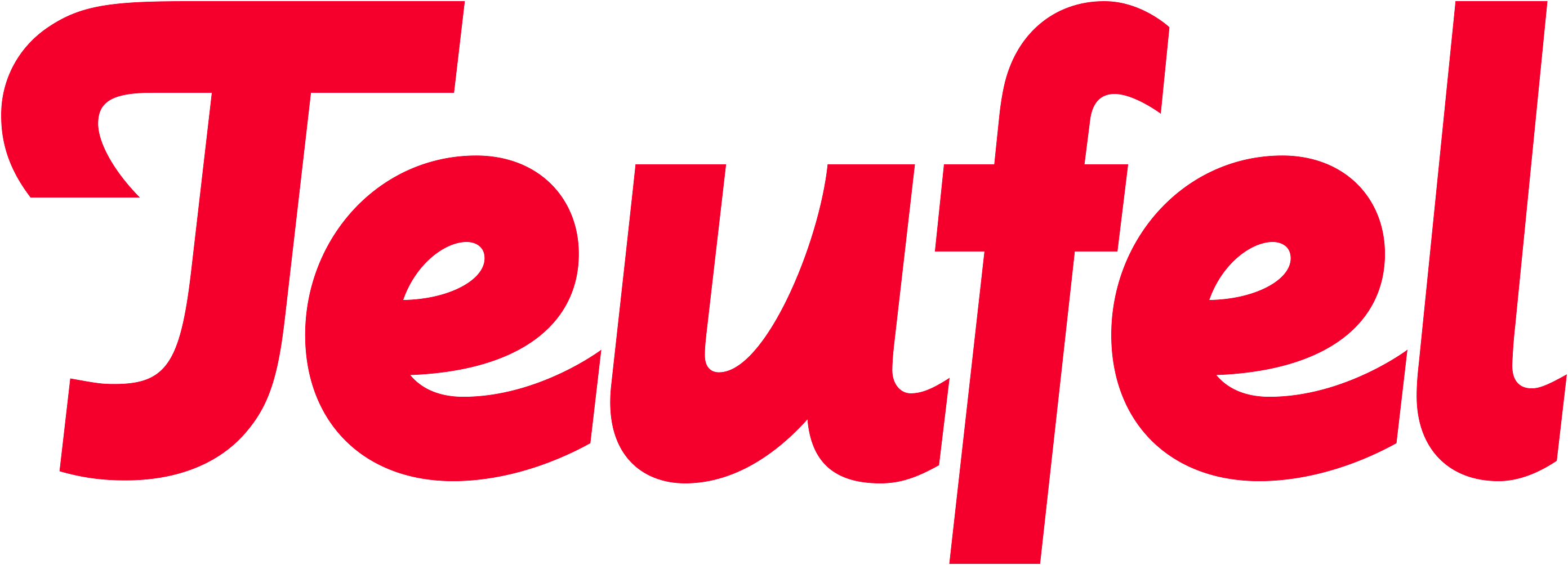 LE SON ET LE STYLE
MOTIV GO – aussi bon qu’il est beauLe MOTIV GO embellit de son esthétique sobre et élégante l’espace qu’il sonorise d’un son puissant et enveloppant – après tout c’est un TeufelBerlin, 20. octobre 2020 – Malgré ses dimensions compactes, le MOTIV GO fait preuve d’une grande puissance et assure un son de haute qualité dans la chambre, sur le balcon, ou sur la terrasse. Grâce à sa protection contre les aspersions IPX5, il peut également être disposé dans la cuisine ou la salle de bain.Télécharger l‘image | Lien vers le site et les données techniques Vue d’ensemble des points fortsHaut-parleur nomade stéréo Bluetooth au son puissant pour toutes les occasionsDeux haut-parleurs à large bande et deux haut-parleurs de graves proposent un son stéréo hors du communLa techonoligie Dynamore® Teufel intégrée permet un panorama stéréo large, malgré les dimensions compactes de l’enceinteBluetooth aptX® avec musique Streaming en qualité CD depuis Spotify, YouTube, Apple Music, Deezer et TuneIn, etc.En mode party, vous pouvez connecter deux lecteurs via Bluetooth afin d’en jouer les musiques de façon alternéeMicrophone pour téléphonie et assistance vocale (Siri/Google Assistant)Conçu également pour la cuisine ou la salle de bain : le MOTIV GO profite d’une protection IPX5 contre les aspersionsFonctionne via l’alimentation ou la batterie à grande autonomie allant jusqu’à 16 heures à volume sonore moyenContrôle depuis les touches de commande à l’appareil (play/pause, lecture suivante/précédente, volume sonore, Dynamore marche/arrêt)Entrée 3,5-mm pour lecture par câbleEtui de transport optionnel MOTIV GO BAG disponible d’ici 2020Dès maintenant en noir et argenté pour un montant de 249,99 euros sur https://teufelaudio.be/ et dans les magasins Teufel Beau et puissantDepuis leur châssis en aluminium, dans le MOTIV GO, deux haut-parleurs à larges bandes assurent un son d’une qualité hors du commun. Ceux-ci sont par ailleurs soutenus par deux membranes passives. Malgré ses dimensions compactes, le MOTIV GO dispense un son stéréo puissant qui n’a rien à envier aux haut-parleurs de taille plus importante. La technologie Dynamore® développée par Teufel à Berlin optimise quant à elle le panorama stéréo et l’image sonore. La fonction Dynamore® se laisse aisément activer ou désactiver via une touche destinée à cette fin. Enfin, le Bluetooth 5.0 et son codec aptX® assurent une transmission sans fil optimale.Le son tout le temps et partoutAvec le smartphone, c’est à bien plus que à des musiques que nous avons accès. En effet, nous regardons des films, écoutons des podcasts ou des livres audio, nous jouons et écoutons les radios du monde entiers depuis les applications. Alors, comme votre smartphone, Le MOTIV GO vous accompagne toute la journée avec ses 16 heures d’autonomie. Grâce à ses dimensions compactes vous l’emportez partout où vous le souhaitez, même dans la cuisine ou la salle de bain, puisqu’il profite d’une protection IPX5 contre les aspersions. Les doigts mouillés ou salles ne lui posent donc aucun problème, vous pourrez le laver à l’eau sans entrave.Contenu de livraison, prix et disponibilités Le MOTIV GO est livré avec son câble de recharge, en noir ou argenté, pour un montant de 249,99 euros sur https://teufelaudio.be/. L’étui de transport MOTIV GO BAG devrait pour sa part être disponible d’ici la fin de l’année 2020. A propos de la société SARL TeufelTeufel est l’un des plus gros producteurs de produits audio d’Allemagne. La gamme large que propose Teufel va du home cinéma au son TV en passant par le système multimédia, l’Hifi, les casques audio, le Bluetooth, le Multiroom et la technologie streaming domestique Raumfeld. L’entreprise est née en 1980 à Berlin avec le développement des kits de construction d’enceintes. Elle est devenue depuis la première entreprise audio européenne de vente directe.Depuis sa création l’entreprise fait les modes dans les domaines stéréo Surround, Multiroom et celui des enceintes portatives. Le premier critère chez Teufel reste cependant la qualité audio, ce que nos clients et la presse spécialisée ne manquent jamais de rappeler. Vous ne trouverez du Teufel que chez Teufel. Les produits ne sont disponibles qu’en vente directe.Contact presse Sandra Van Hauwaert, Square Egg Communications, sandra@square-egg.be, GSM 0497 251816